التقويم الهجريالتقويم الهجري هو التقويم والتاريخ الخاصّ بالأمة الإسلاميّة، والذي تأسس في عهد الخليفة الراشدي عمر بن الخطاب رضي الله عنه وأرضاه، ويعد التقويم الهجري هو هويةٌ للأمّة الإسلاميّة تميّزها عن الأمم الأخرى في هذه الأرض، وقد تمّ تحديد بداية التقويم الهجريّ ليتمّ تأريخه بما يوافق عام الهجرة من مكّة المكرّمة إلى المدينة المنوّرة، وهذا التاريخ قد سطّر أمجاد الأمة والدولة الإسلاميّة لقرونٍ طويلة، ويجب على كلّ مسلمٍ اتّباع هذا التقويم وترك التقويم الشّمسيّ الذي وضعه النصارى، فهذا هو التقويم الإسلاميّ الحقيقيّ، والذي ما زال أعداء الإسلام يحاولون طمه ليمحو به هويّة المسلمين وتاريخ العظيم.[1]طباعة التقويم الهجري 1444 كامل بجودة عاليةتقوم الكثير من المكتبات الإسلاميّة والعربيّة بطباعة التقويم الهجريّ في كلّ عام، حيث يختلف التاريخ مع اختلاف الأيّام والشّهور، وتتم طباعة وتحديد كافّة المناسبات الثّابتة والهامة  في العام الهجريّ أو الميلاديّ حسب ما يوافقها من الأيّام: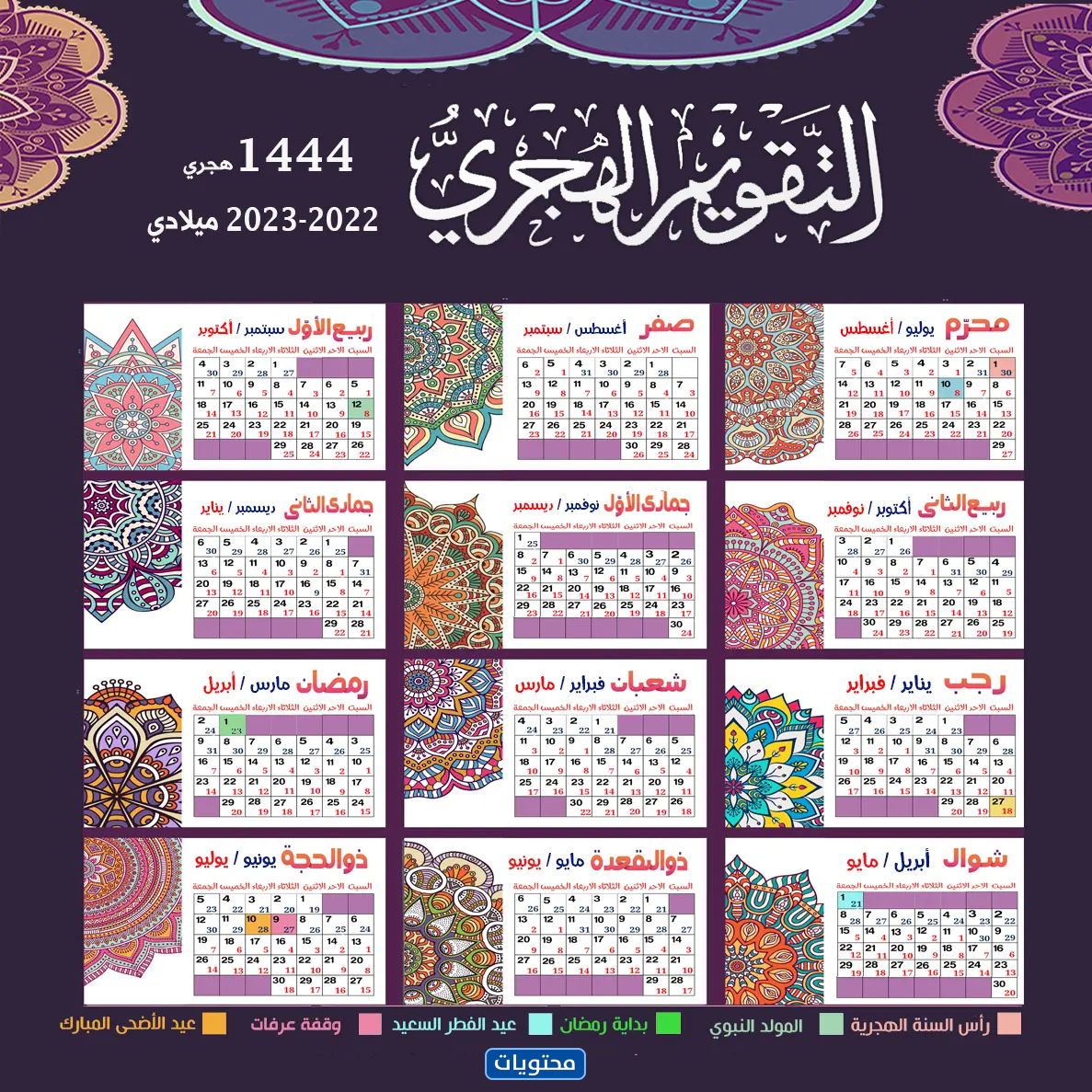 